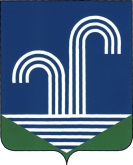 СОВЕТ БРАТКОВСКОГО СЕЛЬСКОГО ПОСЕЛЕНИЯКОРЕНОВСКОГО РАЙОНАРЕШЕНИЕот 28 октября 2022	года									№169с. БратковскоеОб отчете об исполнения бюджета Братковского сельского поселения Кореновского района за 2 квартал 2022 годаРассмотрев постановление администрации Братковского сельского поселения Кореновского района от 20 октября 2022 года №72«Об утверждении отчета  об исполнении бюджета Братковского сельского поселения Кореновского района за 2 квартал 2022 года» Совет Братковского сельского поселения Кореновского района р е ш и л:1.Принять к сведению отчет «Об исполнении бюджета Братковского сельского поселения Кореновского района за второй квартал 2022 года» по доходам в сумме 8021,27 тысяч рублей и по расходам 7706,57 тысяч рублей2. Настоящее решение вступает в силу со дня его подписания.Глава Братковского сельского поселенияКореновского района								А.В. Демченко